[Questa brochure semplice e professionale è progettata per una singola pagina, ma si possono aggiungere facilmente altri contenuti per espanderla. Per visualizzare la brochure con tutta la formattazione e il layout, nella scheda Visualizza scegliere Modalità di lettura.]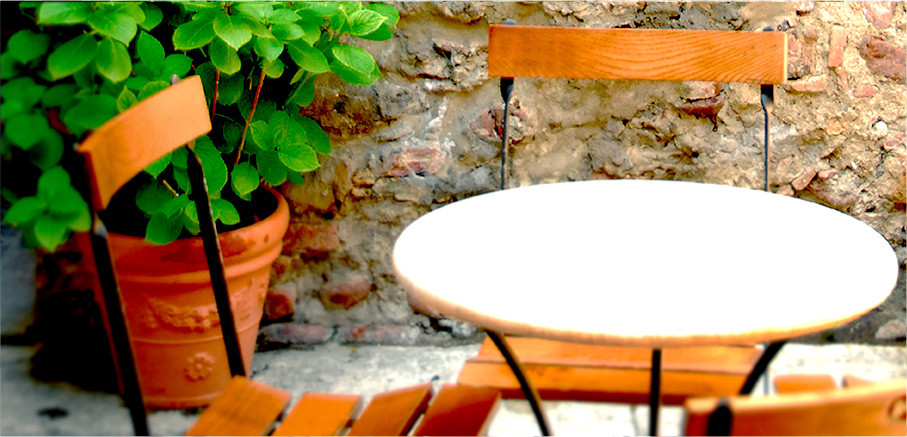 Informazioni sull'azienda[Questo è il punto ideale in cui inserire un messaggio di presentazione che illustri i prodotti e i servizi offerti in modo sintetico e convincente.]ContattiTelefono: [Immettere il telefono] | E-mail: [Immettere l'indirizzo di posta elettronica] | Web: [Immettere il sito Web]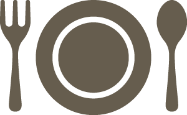 [Nome società][Titolo della brochure o slogan aziendale]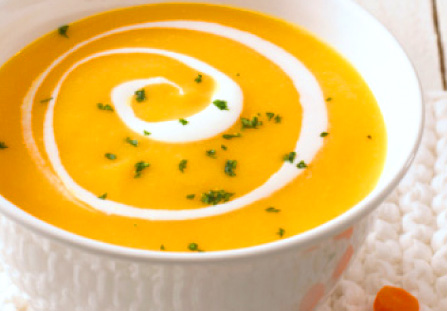 [Aggiungere una didascalia qui]Offerta:[Non si vuole inserire un'offerta per il prodotto presentato? È possibile usare questo spazio per un riepilogo dei servizi o per alcune testimonianze di clienti soddisfatti.][Iniziare subito][Personalizzare questa brochure è facilissimo...][Per usare rapidamente la formattazione applicata in questo documento, guardare la raccolta Stili nella scheda Home.][Per sostituire una foto, selezionarla o eliminarla e quindi scegliere Immagine nella scheda Inserisci.]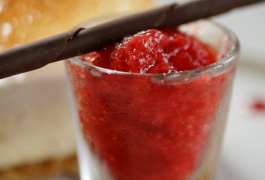 